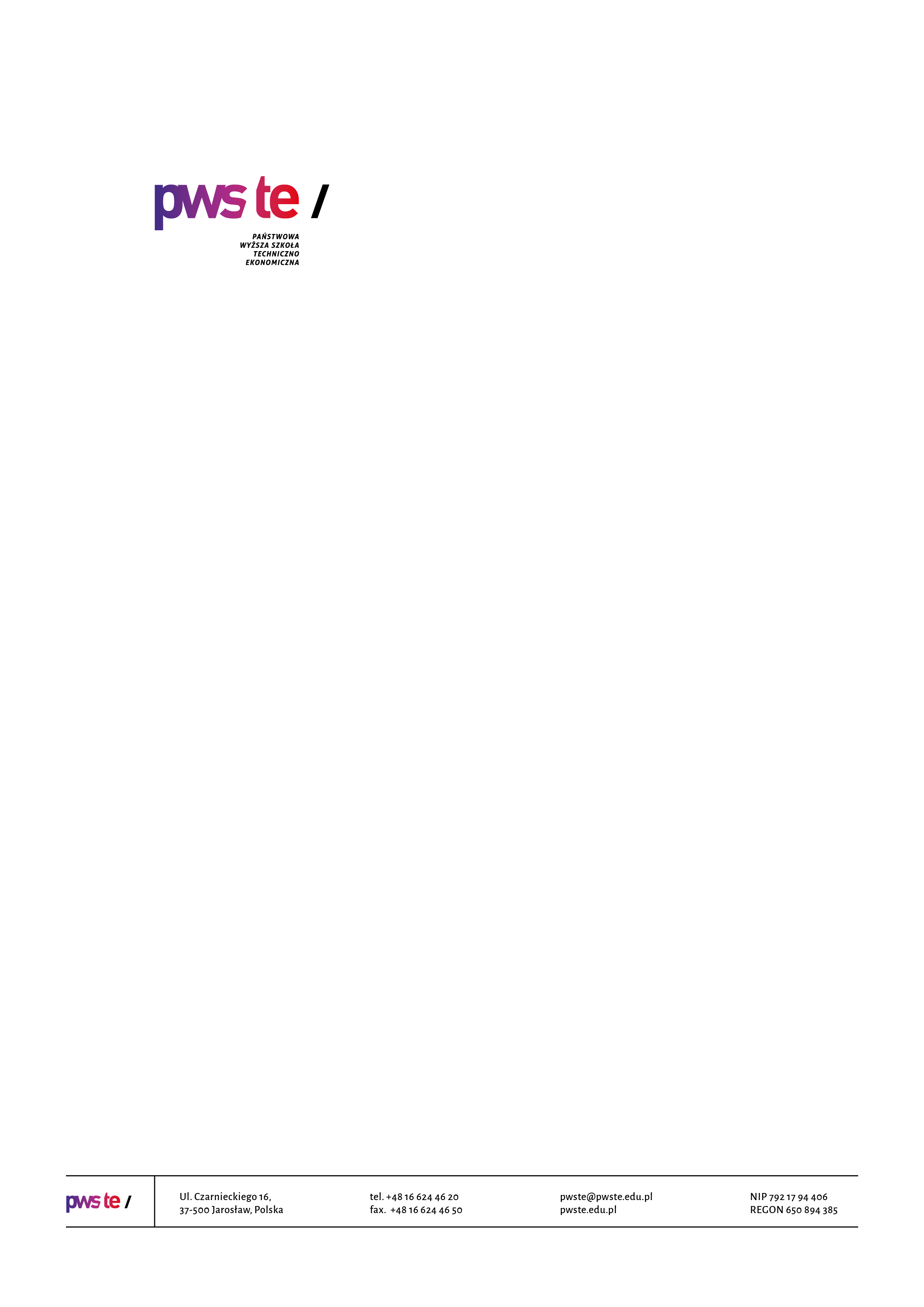 Raport z badańrok akademicki 2021/2022Studencka ankieta oceny praktyk zawodowych odbytych w zakładzie pracy – semestr zimowyInstytut Ochrony ZdrowiaKierunek Kosmetologia studia pierwszego stopniaII rokOpracowanie:Dział KształceniaJarosław, Listopad 2021WprowadzenieW dniach od 25 października do 23 listopada 2021 roku zostało przeprowadzone badanie ankietowe wśród studentów drugiego roku kierunku kosmetologia studia pierwszego stopnia, którzy odbyli praktykę zawodową w semestrze letnim roku akademickiego 2020/2021.Celem procesu badawczego było pozyskanie opinii studentów na temat organizacji i przebiegu praktyki zawodowej odbywanej w zakładach pracy. W ankiecie uwzględnione zostały następujące elementy mające wpływ na ocenę praktyk zawodowych odbytych w zakładzie pracy:Organizacja praktyk zawodowych ze strony uczelniOrganizacja praktyk zawodowych ze strony zakładu pracyBadanie zostało zrealizowane na podstawie elektronicznego kwestionariusza ankiety, który umieszczony został w powiązanej z systemem USOS, aplikacji Ankieter. W badaniu udział wzięło 12 studentów, będących na II roku studiów pierwszego stopnia co stanowiło 41,4% wszystkich studentów.Zebrany materiał został poddany szczegółowej analizie i przedstawiony w niniejszym raporcie. Ze względu na ilościowy charakter, dane zostały zaprezentowane w formie diagramów oraz tabel.Struktura grupy respondentówWykres 1. Poziom zwrotności kwestionariuszy w objętej badaniem próbie.Liczba studentów studiujących na II roku studiów na kierunku Kosmetologia w semestrze zimowym w roku akademickim 2021/2022 wyniosła 29 osób. W badaniu wzięło udział 12 studentów, co dało zwrotność wynoszącą 41,4%.Tabela 1. Liczebność studentówMiejsce odbywania praktyk zawodowychWykres 2. Miejsce odbywania praktyk zawodowychInne powiaty:Stalowowolski– 1 osóbŁańcucki – 1 osobaBieszczadzki – 1 osobaRzeszowski – 3 osobaPrzemyski – 2 osobaNiżański – 1 osobaNazwa zakładu pracy w którym była realizowana praktyka zawodowa: Studio urody Beauty & Lashes w PrzemyśluBeatris Salon fryzjersko-Kosmetyczny BiałobrzegiSTUDIO URODY "STELLA"w Jarosławiu"Ogród Urody" Salon Kosmetyczny w RzeszowieSalon kosmetyczny beauty by Kamila w JarosławiuSalon kosmetyczny Obsesja w NiskuRiviera Urody w Przemyślu"Kącik Urody" Anna Kominek w Stalowej WoliSPA ArłamówAfrodyta w RzeszowieCOM w JarosławiuMiejsce odbywania praktyk zostało wybrane samodzielnie przez wszystkich studentów.Organizacja praktyk zawodowych ze strony UczelniCzy przed realizacją praktyk studenckich otrzymał/a Pan/Pani wyczerpujące informacje dotyczące ich organizacji?Czy liczba godzin praktyk zawodowych założonych w planach studiów realizowana 
w zakładach pracy jest wystarczająca?Uwagi dotyczące organizacji studenckich praktyk zawodowych (organizacja praktyk, relacja student – kierunkowy opiekun praktyk w Uczelni):Brak uwag – 3 osóbZnacznie lepsze byłoby odbywanie praktyk zawodowych w roku akademickim – 1 osobaBrak – 8 osóbOrganizacja praktyk zawodowych ze strony zakładu pracy Czy Pana/Pani zdaniem opiekun prowadzący praktyki zawodowe wykazał się kompetencją, innowacyjnością i zaangażowaniem podczas odbywania praktyki?Czy ma Pan/Pani poczucie możliwości praktycznego zastosowania wiedzy teoretycznej
i umiejętności zdobytych na zajęciach?Czy podczas praktyk zawodowych stworzono możliwość samodzielnego (pod nadzorem opiekuna) wykonywania czynności wchodzących w zakres programu nieprzekraczających kompetencji studenta?Jak ocenia Pan/Pani odbytą praktykę zawodową pod kątem rozwinięcia kompetencji 
własnych w zakresie:Uwagi dotyczące organizacji studenckich praktyk zawodowych (przebieg praktyk, relacja student – opiekun praktyk w zakładzie pracy):Słaby kontakt, brak wyznaczenia konkretnych obowiązków – 1 osobabrak uwag – 2 osóbbrak – 9 osóbJak ocenia Pan/Pani infrastrukturę i wyposażenie miejsca odbywania praktyki (np. czy umożliwiają osiągnięcie efektów uczenia się oraz prawidłową realizację praktyk)?Miejsce odbycia praktyk spełnia standardy umożliwiające skuteczne odbycie praktyk, dostęp do sprzętu i potrzebnych preparatów na plus – 1 osobaSalon jest dobrze wyposażony co umożliwia osiągniecie efektów uczenia się oraz realizacji praktyk -1 osobaBardzo dobrze -2 osobyNiewystarczająco – 1 osobaWyposażenie prawidłowe -1 osobaBrak - 4 osobyTak – 2 osobyKierunekLiczba wypełnionych ankietLiczba studentów na II roku studiówZwrotność[%]Kosmetologia122941,4%Miejsce odbywania praktyk zawodowychLiczba odpowiedzipowiat jarosławski3inne powiaty9brak odpowiedzi0W jakim stopniu jest Pan/Pani zadowolony/a 
z obsługi administracyjnej 
w Uczelni dotyczącej organizacji praktyk studenckich?W jakim stopniu jest Pan/Pani zadowolony/a 
z relacji student – kierunkowy opiekun praktyk ze strony Uczelni?Czy kierunkowy opiekun praktyk zawodowych prawidłowo przygotował studentów do odbywania praktyki zawodowej (podał do wiadomości zasady, warunki oraz tryb zaliczania praktyki, zapoznał z kartą zajęć-sylabusem dla praktyk zawodowych 
oraz obowiązującą dokumentacją)nie spełnia kryterium, (wymaga natychmiastowej zmiany)000spełnia kryterium w stopniu minimalnym, (większość elementów wymaga poprawy)111spełnia kryterium w stopniu dobrym, (drobne niedociągnięcia)221spełnia kryterium w stopniu bardzo dobrym, (spełnia standardy)545spełnia kryterium w stopniu wyróżniającym, (wzór do naśladowania)455W jakim stopniu jest Pan/Pani zadowolony/a 
z organizacji praktyki ze strony zakładu pracyW jaki stopniu spełniły się Pana/Pani oczekiwania odnośnie praktyk studenckichJak ocenia Pan/Pani stosunek pracodawcy do Pana/Pani jako praktykantanie spełnia kryterium, (wymaga natychmiastowej zmiany)000spełnia kryterium w stopniu minimalnym, (większość elementów wymaga poprawy)011spełnia kryterium w stopniu dobrym,(drobne niedociągnięcia)122spełnia kryterium w stopniu bardzo dobrym,(spełnia standardy)764spełnia kryterium w stopniu wyróżniającym,(wzór do naśladowania)435Samodzielności 
i odpowiedzialnościOrganizacji pracy własnejRadzenia sobie ze stresemUmiejętności pracy w zespoleUmiejętności skutecznego komunikowania sięWykorzystania narzędzi i oprogramowania komputerowegonie spełnia kryterium, (wymaga natychmiastowej zmiany)000000spełnia kryterium w stopniu minimalnym, (większość elementów wymaga poprawy)001002spełnia kryterium w stopniu dobrym,(drobne niedociągnięcia)201022spełnia kryterium w stopniu bardzo dobrym,(spełnia standardy)635855spełnia kryterium w stopniu wyróżniającym,(wzór do naśladowania)495453